جامعة الملك سعود 					   	                              مفردات المقرر                  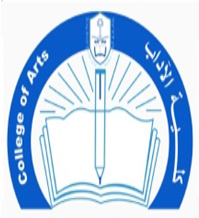 كلية الآداب                                                                                                              الفصل الدراسي: الثاني 							                                         السنة الدراسية: 1441همعلومات المحاضر:معلومات المقرر:الكفاءات الأساسية:مجلس تعليم الخدمة الاجتماعية هو هيئة الاعتماد الرئيسية لبرامج تعليم العمل الاجتماعي في الولايات المتحدة. ويفرض السياسة التعليمية ومعايير الاعتماد (EPAS) التي يجب العمل في ضوئها. يوعتمد البرنامج التعليمي للخدمة الاجتماعية بجامعة الملك سعود على الكفاءة ويتم تصميم توصيف المقررات حول خبرات التعلم التي تعزز تكامل الأبعاد المعرفية والمهارية والقيمية والعمليات الإدراكية والعاطفية. وبرنامج الماجستير في الخدمة الاجتماعية، من المتوقع أن يحقق الطلبة الكفاءة في تسعة مجالات أساسية:إظهار السلوك الأخلاقي والمهني.إشراك التنوع والاختلاف في الممارسة.النهوض بحقوق الإنسان والعدالة الاجتماعية والاقتصادية والبيئية.الاشتراك في الممارسة المستنيرة بالبحث والبحث المستنير بالممارسة.الاشتراك في ممارسة السياسة.الاشتراك مع الأفراد والأسر والمجموعات والمنظمات والمجتمعات.تقييم الأفراد والأسر والمجموعات والمنظمات والمجتمعات.التدخل مع الأفراد والأسر والمجموعات والمنظمات والمجتمعات.تقويم الممارسة مع الأفراد والأسر والمجموعات والمنظمات والمجتمعات.وسيتم دمج هذه الكفاءات جنبًا إلى جنب مع محتوى متطلبات هذا المقرر كالأنشطة والقراءات الواجبات والأبعاد المحددة لكل كفاءة.ويستعرض جدول (١) الكفاءات فيما يلي.طرق التقييم:الخطة الأسبوعية:القـوانـيـن (مثال: السرقة الأدبية, سياسة الحضور):تأخرك عن المحاضرة أكثر من 10 دقائق تكرار لمحاضرتين يحسم من درجات الالتزام والمشاركة.ضرورة اغلاق الجوال ووضعه في الحقيبة وعدم الانشغال بالحديث أو بشيء آخر عن المحاضرةعند اضطراري للتغيب  أو الاعتذار عن أحد المحاضرات سأرسل لكن رسائل  عبر خدمة تواصل.يمنع منعاً باتاً إجراء البحث المتطلب لدى مراكز خدمة الطالب أو المكتبات ومن يتضح قيامها بذلك ستعاقب بحذف الدرجة المقرر    أ.د. هند الميزر  اسم المحاضرالأحد:8 - 10                                             الأربعاء 10-12 الساعات المكتبية  31  رقم المبنى :1 الدور: الثالث  رقم المكتبhalmeezar@ksu.edu.sa عنوان البريدي الإلكتروني   تقويم المشروعات الاجتماعية اسم المقرر   569 جمع رقم المقرريهدف المقرر إلى اكساب الطالبات المعارف العلمية بالأساليب المنهجية لتقويم المشروعات الاجتماعية ودراسة جدواها، وذلك عن طريق تحديد المفاهيم والمعايير الخاصة بتقويم المشروعات، وتدريب الطالبات على استخدام المقاييس الموضوعية لقياس جودة التدخلات المهنية لكل من ممارسي الخدمة الاجتماعية المباشرة أو غير المباشرة. واستخدام التفكير النقدي في التقدير والتواصل الفعال للمعرفة المبنية على أساس تجريبي في تطوير وتقويم الممارسات المهنية وبرامج الخدمات الإنسانية، ويسعى المقرر إلى تطوير المهارات باستخدام الأساليب التقويمية التي تقيس الحاجة والفعالية والكفاءة والأداء والإنصاف في مختلف التدخلات لتحقيق الأهداف المعلنة والنتائج المرجوة لمختلف أصحاب المصلحة مع التركيز بشكل خاص على السكان المعرضين للخطر. ويركز المقرر على أساليب التقويم المناسبة للمحاسبية والممارسة الأخلاقية وتقديم الخدمات الإنسانية.  توصيف المقررتقديم نظرة عامة على تقويم ممارسة العمل الاجتماعي الذي يتضمن استخدام الأهداف والاعتبارات الأخلاقية.التمييز بين المفاهيم (التقييم، التقويم، التقدير)تقديم مجموعة من أساليب البحث التقويمية المختلفة لاكتساب مهارات التقييم النقدي في التقارير التقويمية من حيث أهميتها وخاصة بالنسبة للسكان المعرضين للخطر.تتوضيح الأسلوب العلمي لدراسة الجدوى للبرامج والمشروعات الاجتماعيةاكتتساب الخبرة التطبيقية في تقييم الممارسة باستخدام التكنولوجيا. إعداد تقويم وتقديم تقرير يلخص نتائج البحوث. نواتج التعلم (المنصوص عليها في توصيف المقرر)Grinnell, R.M., Gabor, P.A. & Unrau, Y.A. (2016). Program Evaluation for Social Workers: Foundations of Evidence-Based Programs (7th Edition). Oxford Press.علي ، ماهر أبو المعاطي (2009) تقويم البرامج والمنظمات الاجتماعية(معالجة من منظور تقنيات البحث في الخدمة الاجتماعية).الرياض : دار الزهراء   الكتب الرئيسية المغلوث، فهد حمد (1417) تقويم البرامج والمشروعات الاجتماعية. الرياض : مركز الليزر للطباعة بجامعة الملك سعود.ناجي عبد الفتاح ، أحمد  (2011)تقييم المشروعات الاجتماعية والتنموية من منظور الخدمة  الاجتماعية .وفاء نصار (2009) التقويم والقياس.الإطلاع على رسائل الماجستير والدكتوراة  التي تقوم البرامج والمشروعات الاجتماعية .تقارير عن تقويم البرامج والمشروعات ودراسة الجدوى .مواقع إلكترونية (وزارة الشؤون الاجتماعية ) المراجع التكميلية (إن وجد)بنهاية هذا المقرر، من المتوقع أن تتمكن الطالبة من:توضيح طبيعة تقييم الممارسة بما في ذلك استخدام الأهداق والاعتبارات الأخلاقية..تبرز مهارات التقييم النقدي في تقييم الأدلة  والتقارير التقويمية من حيث أهميتها وخاصة بالنسبة للسكان المعرضين للخطر.تكتب التقارير التقويمية من حيث أهميتها وخاصة بالنسبة للسكان المعرضين للخطر.تطبق الأسلوب العلمي لدراسة الجدوى للبرامج والمشروعات الاجتماعيتصيغ التقرير النهائي لتقويم البرنامج أو المشروع الاجتماعي الذي تناولته بدراسة الجدوى وفق البنود المطلوبة منها (خطوات كتابة التقرير)  .تصمم مشروع يوضح مهارات تقييم الممارسة وباستخدام التكنولوجيا تعد تقويم وتقدم تقرير يلخص نتائج البحوث.مخرجات التعليم محاضرات عروض تقديمية المناقشة والشرح والأسئلة والعصف الذهني.الواجبات المقرءوة والمكتوبة.استخدام التكنولوجيا والنماذج التوضيحية Logic model development تطوير نموذج المنطق.دعم الأقران والتعلم النشط.التجارب الميدانية الخارجية (الزيارات).استراتيجيات التعليمالكفاءات الأساسية والتوصيف.محتوى الموضوعات التدريبية ذات الصلة بالأبعاد * التي تشتمل على الكفاءةالأبعادموقعه في المفرداتالكفاءة 4: الاشتراك في الممارسة المستنيرة للبحث والبحث المستنير بالممارسة.يفهم الأخصائيون الاجتماعيون طرق البحث الكمي والنوعي وأدوار كل منهم في تطوير مهنة الخدمة الاجتماعية وتقييم ممارساتهم. كما يعرف الأخصائيون الاجتماعيون مبادئ المنطق والبحث العلمي والمناهج المستنيرة ثقافياً وأخلاقياً لبناء المعرفة. ويفهم الأخصائيون الاجتماعيون أن الأدلة التي تُعلم الممارسة مستمدة من مصادر متعددة التخصصات وطرق متعددة للمعرفة. كما أنهم يفهمون عمليات ترجمة نتائج البحوث إلى ممارسة فعالة.تقوم الطالبة بإعداد ورقة من خلال مراجعة للأدبيات، بحيث لا تقل عن خمسة مقالات سواء للعمل الفردي/ الجماعي.K, Sالواجب الثانيالكفاءة ٥/ الاشتراك في ممارسة السياسة.مشروع مقترح لتقويميهالكفاءة ٧/ الاشتراك مع الأفراد والأسر والجماعات والمنظمات والمجتمعات.يدرك الأخصائيون الاجتماعيون أن التقييم هو عنصر مستمر في العملية الديناميكية والتفاعلية لممارسة العمل الاجتماعي مع ، ونيابة عن ، الأفراد والأسر والجماعات والمنظمات والمجتمعات المتنوعة. يفهم الأخصائيون الاجتماعيون نظريات السلوك الإنساني والبيئة الاجتماعية، وتقييم هذه المعرفة وتطبيقها بشكل نقدي في تقييم العملاء والدوائر الانتخابية المتنوعة، بما في ذلك الأفراد والأسر والجماعات والمنظمات والمجتمعات. يدرك الأخصائيون الاجتماعيون الآثار المترتبة على سياق الممارسة على المستوى الأكبر في عملية التقييم ويقدرون أهمية التعاون بين المهنيين في هذه العملية. الأخصائيين الاجتماعيين يفهمون كيف تؤثر التجارب الشخصية وردود الفعل العاطفية على تقييمهم واتخاذ القرارات. تقييم نقدي دراسة تقويمية / تقريراختبار نصفي للفصل الدراسيالواجب ٣الكفاءة ٩/ تقييم الممارسة مع الأفراد والأسر والجماعات والمنظمات والمجتمعات.تطوير نموذج المنطقمقترح تقويمعرض بوربوينت في القاعة الدراسية.الواجب ٤ تقسيم الدرجاتالنوعيجب على الجميع المشاركة في المناقشات التي تدار داخل القاعة، والمشاركة السلبية لا تحمل وزن للمشاركة البناءة، كما أن المشاركة ليست بالكمية وإنما بالجودة. التأخير عن الحضور من الأسباب التي تؤدي إلى نقص الدرجات، وتعتبر المشاركات من خلال الفصول الافتراضية أو أي نشاط آخر من ضمن الدرجة ومن تتغيب أو تتأخر عن ذلك لا يحق لها الحصول على درجة المشاركة. من المهم جداً سماع الصوت بطرح سؤال أو تعليق على أفكار.20%المشاركة في المحاضرة وعدم الغيابالقيام بإعداد ورقة عمل من 3-5 صفحات تتضمن وصف موجز للمؤسسة، يوضح كيف تقوم المؤسسة بتقويم خدماتها وبرامجها. ومن ثم كتابة 3 أفكار كتوصيات للتقويم. التوصيات لا تعني المطالبة بالتغييرات أوالتحسينات في الوكالة وإنما الطرق أو الاستراتيجيات المناسبة لتقييم البرنامج أو الخدمة. يجب أن يكون مقاس الخط 14 والمسافة مزدوجة ولا يقل عدد الصفحات عن 3 ولا يزيد عن خمسة بدون أن يتضمن صفحات الغلاف أو المراجع. . المحتوى يتضمن مايلي: وصف موجز للمؤسسة والخدمات التي تقدمها.وصف لرؤية ورسالة وأهداف وأغراض المؤسسة.وصف للسكان ( العملاء) الذين تخدمهم المؤسسة.اختيار برنامج واحد أو خدمة واحدة والقيام بوصف النتائج المتوقعة والمتعلقة بهذه الخدمة أو هذا البرنامج في هذه المؤسسة. ثم قومي بوصف كيف تقوم المؤسسة بتقييم هذا البرنامج أو هذه الخدمة بما في ذلك تصميم مؤشرات النجاح والفعالية. ثم اقترحي 3 أفكار عن تقييم هذا البرنامج أو هذه الخدمة.10%تقويم خطة المؤسسةاختاري خمسة مقالات ثم قومي بتقويمها 15%مراجعة الأدبيات23-7-1441هـ الموافق 18 مارس 2020        25%اختبار منتصف الفصلإعداد ورقة تقترح كيفية الإجابة على أحد عبارات نتائج التقويم الخاصة بك  (على سبيل المثال، هل كان برنامج التدخل فعال أم لا بالنسبة إلى عدد السكان) يجب أن يتراوح المقترح ما بين ١٢ – ١٥ صفحة، لا تشمل المراجع والملاحق وصفحة الغلاف والكتابة بخط مزدوج ومقاس14البحث يساعد في الإجابة على السؤال" هل كان البرنامج أو التدخل أو الخدمة المقدمة فعالة في تحقيق الأهداف. 30%الورقة النهائية تطبيق نموذج المنطق في تقويم المشروعالمجموع                                                                                 100%المجموع                                                                                 100%المجموع                                                                                 100%الموضوعالأسبوعتعارف وتعريف بالمقرر وأهدافه ومتطلباته1الأسس النظرية والتطبيقية لبحوث الخدمة الاجتماعية(المفهوم والأهمية والأهداف، المجالات، الخصاص).2الأسس النظرية لتقويم البرامج الاجتماعية ( المفاهيم، الخصائص، المؤشرات، التصنيفات وأنواعها)3خطوات وإجراءات عملية التقويم (خطة تقويم المؤسسة) 4نظرية التغيير الاجتماعي ونماذج منطقية البرامج (تطوير نموذج المنطق)5تقدير الاحتياجات6تقويم العملية والكفاءة7تقويم المخرجات8اتخاذ القرارات / تنظيم معلومات البيانات9أدوات التقويم10الممارسة وتقويم البرامج: منظور المؤسسة11عرض المشاريع12عرض المشاريع13التقييم النهائي ونموذج المنطقالتقييم النهائي ونموذج المنطق